Curriculum Vitae
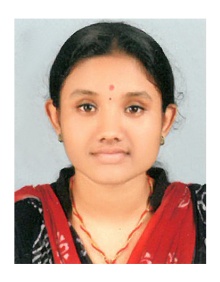 DEEPIKA  DILEEP						           Mobile No: 9745705205
Email	:deepikadileep2@gmail.com
OBJECTIVE	
Seeking a challenging and growth oriented career opportunity in a reputed company where I can optimize my knowledge, technical skill and creativeness towards making significant contribution to the growth and development of the company and thereby improve and develop myself as responsible individual.
EDUCATIONAL QUALIFICATION               B.COM  with computer application – S N College ,Cherthala (2010 – 2013) , Affiliated to Kerala University.Senior secondary education – A.B.V.H.S.S.,  MUHAMMA(2008-2010) , Affiliated to higher secondary board of kerala.
COMPUTER SKILLSM.S. OFFICETALLY
WORK EXPERIENCECompany       -   Globesta Auditors and Accountants
Designation   -   Accounts  trainee.
Period            -  20th October 2014 – 30th October 2015
           STRENGTH 
Excellent communication skills and hard working.Enjoy team work, projects and problem solving.Leadership quality, Interactive skills to co-ordinate work team.Motivated and having positive attitude.Achieving the goals set by company within timeline.PERSONAL DETAILSFather’s name      	: Dileep Kumar P.Sex	: FemaleDate of birth	: 11.05.1992Marital status	: SingleLanguages known	: English, Hindi, Malayalam, TamilNationality	: IndianPassport no	: N1665623Hobbies	: Gardening and Coin CollectionAddress	: Chilambisseri, Muhamma P.O. 	  Alappuzha, Kerala, INDIADECLARATIONI hereby declare that the above statements are true and correct to best of my knowledge and belief.
Date :Place:                                                                                       Deepika Dileep                                                                                                               